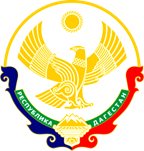 МИНИСТЕРСТВО ОБРАЗОВАНИЯ И НАУКИ РЕСПУБЛИКИ ДАГЕСТАНГОСУДАРСТВЕННОЕ КАЗЕННОЕ ОБРАЗОВАТЕЛЬНОЕ УЧРЕЖДЕНИЕ РЕСПУБЛИКИ ДАГЕСТАН«КАРАУЗЕКСКАЯ СРЕДНЯЯ ОБЩЕОБРАЗОВАТЕЛЬНАЯ ШКОЛА  ЦУНТИНСКОГО РАЙОНА»ОКПО   49209912  ОГРН  1040501098505  ИНН      0505008403  КПП  053801001Шамиля Нажмудинова ул., д.1 ,с. Караузек, Бабаюртовский район, РД, 368066______________________________________________________________________ ПРИКАЗ   от  28.08.2020г                                                                                                                       № 21   О закреплении за каждым классом отдельного учебного кабинета, в котором дети обучаются по всем предметам В соответствии с санитарно-эпидемиологическими  правилами СП 3.1/2.4.3598-20 «Санитарно-эпидемиологические требования к устройству, содержанию и организации работы образовательных организаций и других объектов социальной инфраструктуры для детей и молодёжи в условиях распространения новой распространения короновирусной инфекции (COVID -19)», в целях предотвращения распространения новой короновирусной ПРИКАЗЫВАЮ:1.	Закрепить за каждым классом ГКОУ РД «Караузекская СОШ Цунтнского района» (1 смены) учебный кабинет, в котором дети обучаются по всем предметам, за исключением занятий, требующих специального оборудования: 1 класс - кабинет № 4 н.к. 2 класс – кабинет №1 н.к. 3 класс –кабинет №2  н.к. 4 класс – кабинет № 3н.к.           5 класс – кабинет № 2    6 класс – кабинет № 6        7 класс – кабинет № 7 8 класс – кабинет №5       9  класс – кабинет №8 10 класс- кабинет №3 11 класс – кабинет №42. Контроль за исполнением настоящего приказа оставляю за собой.   Директор школы                                        Нажмудинов Д.Р.